   MŮJ BRÁCHA TORNÁDO je poslední knihou ze série „Má to háček“, kterou jsem Vám slíbila postupně představit. Zde se autorského pera chopila Petra Štarková, která napsala hezký příběh očima devítileté Julinky.        Julinčin bratr Jonáš je o rok starší, přesto však po odkladu školní docházky chodí do stejné třídy. O to víc naráží Julča na jeho výkyvy v chování, musí jim čelit doma i ve škole… Musí chápat, že její brácha má ADHD. Že se zkrátka někdy chová jako tornádo!    Jonáš se ve škole přihlásí do sportovního klubu Tornáda, konečně se najde, konečně má prostor zužitkovat své velké množství energie, konečně je v něčem výborný a úspěšný.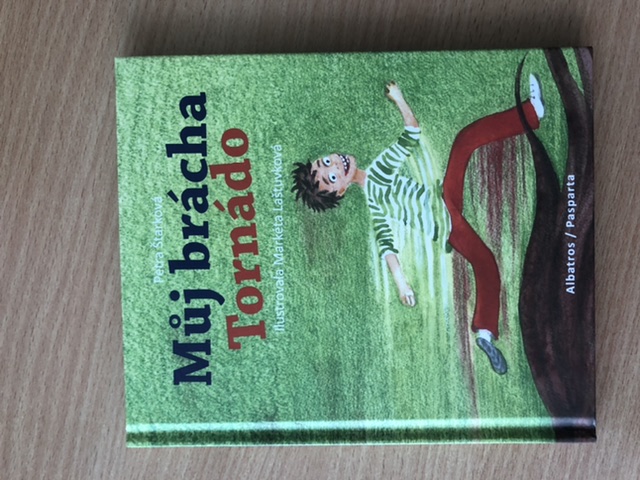 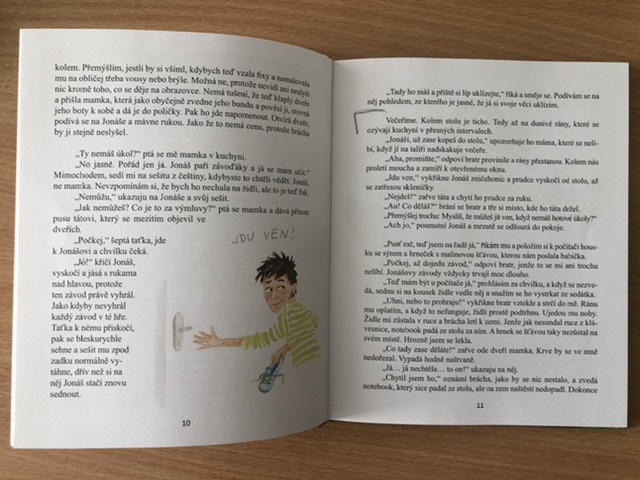 